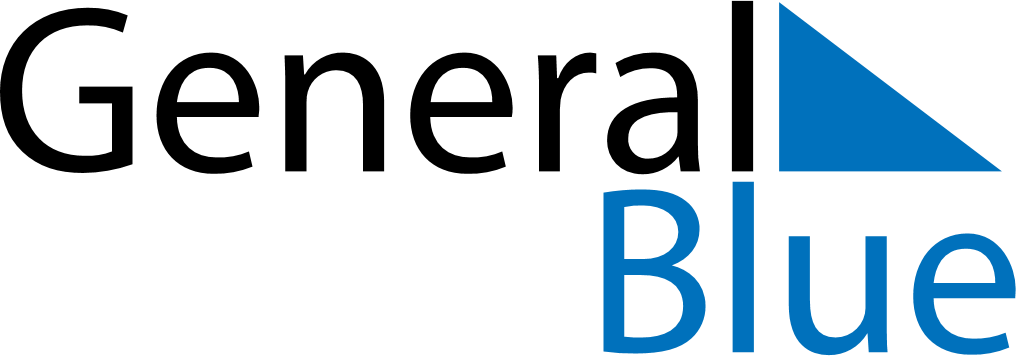 June 2024June 2024June 2024June 2024June 2024June 2024June 2024Embarcacion, Salta, ArgentinaEmbarcacion, Salta, ArgentinaEmbarcacion, Salta, ArgentinaEmbarcacion, Salta, ArgentinaEmbarcacion, Salta, ArgentinaEmbarcacion, Salta, ArgentinaEmbarcacion, Salta, ArgentinaSundayMondayMondayTuesdayWednesdayThursdayFridaySaturday1Sunrise: 7:50 AMSunset: 6:38 PMDaylight: 10 hours and 47 minutes.23345678Sunrise: 7:50 AMSunset: 6:38 PMDaylight: 10 hours and 47 minutes.Sunrise: 7:51 AMSunset: 6:37 PMDaylight: 10 hours and 46 minutes.Sunrise: 7:51 AMSunset: 6:37 PMDaylight: 10 hours and 46 minutes.Sunrise: 7:51 AMSunset: 6:37 PMDaylight: 10 hours and 46 minutes.Sunrise: 7:52 AMSunset: 6:37 PMDaylight: 10 hours and 45 minutes.Sunrise: 7:52 AMSunset: 6:37 PMDaylight: 10 hours and 45 minutes.Sunrise: 7:52 AMSunset: 6:37 PMDaylight: 10 hours and 44 minutes.Sunrise: 7:53 AMSunset: 6:37 PMDaylight: 10 hours and 44 minutes.910101112131415Sunrise: 7:53 AMSunset: 6:37 PMDaylight: 10 hours and 44 minutes.Sunrise: 7:53 AMSunset: 6:37 PMDaylight: 10 hours and 43 minutes.Sunrise: 7:53 AMSunset: 6:37 PMDaylight: 10 hours and 43 minutes.Sunrise: 7:54 AMSunset: 6:37 PMDaylight: 10 hours and 43 minutes.Sunrise: 7:54 AMSunset: 6:37 PMDaylight: 10 hours and 43 minutes.Sunrise: 7:54 AMSunset: 6:38 PMDaylight: 10 hours and 43 minutes.Sunrise: 7:55 AMSunset: 6:38 PMDaylight: 10 hours and 42 minutes.Sunrise: 7:55 AMSunset: 6:38 PMDaylight: 10 hours and 42 minutes.1617171819202122Sunrise: 7:55 AMSunset: 6:38 PMDaylight: 10 hours and 42 minutes.Sunrise: 7:56 AMSunset: 6:38 PMDaylight: 10 hours and 42 minutes.Sunrise: 7:56 AMSunset: 6:38 PMDaylight: 10 hours and 42 minutes.Sunrise: 7:56 AMSunset: 6:38 PMDaylight: 10 hours and 42 minutes.Sunrise: 7:56 AMSunset: 6:38 PMDaylight: 10 hours and 42 minutes.Sunrise: 7:56 AMSunset: 6:39 PMDaylight: 10 hours and 42 minutes.Sunrise: 7:57 AMSunset: 6:39 PMDaylight: 10 hours and 42 minutes.Sunrise: 7:57 AMSunset: 6:39 PMDaylight: 10 hours and 42 minutes.2324242526272829Sunrise: 7:57 AMSunset: 6:39 PMDaylight: 10 hours and 42 minutes.Sunrise: 7:57 AMSunset: 6:40 PMDaylight: 10 hours and 42 minutes.Sunrise: 7:57 AMSunset: 6:40 PMDaylight: 10 hours and 42 minutes.Sunrise: 7:57 AMSunset: 6:40 PMDaylight: 10 hours and 42 minutes.Sunrise: 7:57 AMSunset: 6:40 PMDaylight: 10 hours and 42 minutes.Sunrise: 7:58 AMSunset: 6:40 PMDaylight: 10 hours and 42 minutes.Sunrise: 7:58 AMSunset: 6:41 PMDaylight: 10 hours and 43 minutes.Sunrise: 7:58 AMSunset: 6:41 PMDaylight: 10 hours and 43 minutes.30Sunrise: 7:58 AMSunset: 6:41 PMDaylight: 10 hours and 43 minutes.